           Bienvenue à la balade des Amis de Montgolfière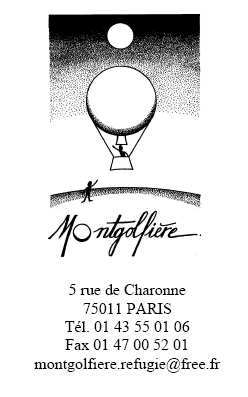                 Dimanche 1er mars 2015                        Visite du musée de Cluny             Musée du Moyen-Age                         6, place Paul Painlevé 5ème                         Balade dans le quartier Sorbonne, Panthéon  …..                                en fonction de la Météo   Rendez-vous à 14h30 à la sortie du métro Cluny   boulevard St Germain  Métro ligne 10 Cluny SorbonneRER B Saint Michel Notre DameA bientôt !Michel (06 70 14 16 69) Brigitte (06 76 71 46 29)Bienvenue à la balade des Amis de Montgolfière                       Dimanche 1er mars 2015                                    Visite du musée de Cluny            					    	 Musée du Moyen-Age                        	    6, place Paul Painlevé 5ème                             		 Balade dans le quartier Sorbonne, Panthéon … en fonction de la Météo   Rendez-vous à 14h30 à la sortie du métro Cluny boulevard St Germain Métro ligne 10 Cluny SorbonneRER B Saint Michel Notre DameA bientôt !Michel (06 70 14 16 69) Brigitte (06 76 71 46 29)